RappelsEn Python l’affectation d’une valeur à une variable se fait à l’aide de l’opérateur d’affectation =Exemple:# pour que la variable x prenne la valeur 3x = 3ExercicesTraductionPour chaque expression mathématique suivante, veuillez écrire le code Python correspondantExemple:3 x 2 # en mathématiqueRésultats :3 * 2 # en PythonTraduction 1
Expression mathématique: 1 + 2Python:Traduction 2
Expression mathématique: 4 - 9Python:Traduction 3Expression mathématique: 3 x 8Python:Traduction 4Expression mathématique: 4 ÷ 8Python:Traduction 5Expression mathématique: 4 < 8Python:Traduction 6Expression mathématique: 7 ≤ 9Python:Traduction 7Expression mathématique: 6 > 2Python:Traduction 8Expression mathématique: 7 ≥ 3Python:Traduction 9Expression mathématique: 9 ≠ 0Python:Traduction 10Expression mathématique: 15 = 15Python:Traduction 11Expression mathématique:Python:Traduction 12Expression mathématique: 105 mod 5Python:Traduction 13Expression mathématique: 2+7iPython:Traduction 14Expression mathématique: vrai ∧ fauxPython:Traduction 15Expression mathématique: faux ∨ vraiPython:Traduction 16Expression mathématique: ¬ vraiPython:InterprétationPour chaque instruction Python veuillez donner le retour de l’interpréteur PythonExemple:"Bon" + "jour"Résultats :'Bonjour'Interprétation 1Instruction Python: 3 + 4Résultat:Interprétation 2Instruction Python: 2.5 + 4Résultat:Interprétation 3Instruction Python: 7 - 3Résultat:Interprétation 4Instruction Python: 2.5 – 0.5Résultat:Interprétation 5Instruction Python: 3 * 4Résultat:Interprétation 6Instruction Python: 3 * 4.0Résultat:Interprétation 7Instruction Python: 9 / 4Résultat:Interprétation 8Instruction Python: 9 // 4Résultat:Interprétation 9Instruction Python: 9 % 4Résultat:Interprétation 10Instruction Python: 2**4Résultat:Interprétation 11Instruction Python: 3+9jRésultat:Interprétation 12Instruction Python: "haha"Résultat:Interprétation 13Instruction Python: "haha" + "ha"Résultat:Interprétation 14Instruction Python: "haha" - "ha"Résultat:Interprétation 15Instruction Python: "haha" * 2Résultat:Interprétation 16Instruction Python: "haha" / 2Résultat:Interprétation 17Instruction Python: "haha" * 0Résultat:Interprétation 18Instruction Python: "haha"[0]Résultat:Interprétation 19Instruction Python: "haha"[4]Résultat:Interprétation 20Instruction Python: "haha"[3]Résultat:Interprétation 21Instruction Python: True or FalseRésultat:Interprétation 22Instruction Python: True and FalseRésultat:Interprétation 23Instruction Python: not TrueRésultat:Interprétation 24Instruction Python: not (3 > 2 != False) and (3**4 % 3 == 0)Résultat:Interprétation 25Instruction Python: type(3 < 2)Résultat:Interprétation 26Instruction Python: x = 5Résultat:Interprétation 27Instruction Python: x = 5 xRésultat:Interprétation 28Instruction Python: x, y = 5, 'toto' yRésultat:Interprétation 29Instruction Python: x = y = 2 x + yRésultat:Interprétation 30Instruction Python: print('hello')Résultat:Interprétation 31Instruction Python: print(42)Résultat:Interprétation 32Instruction Python: str(42)Résultat:Interprétation 33Instruction Python: print('hello ' + str(42))Résultat:Interprétation 34Instruction Python: print('hello ' + 42)Résultat:Interprétation 35Instruction Python: x = '42'  print(int(x*2)*2)Résultat: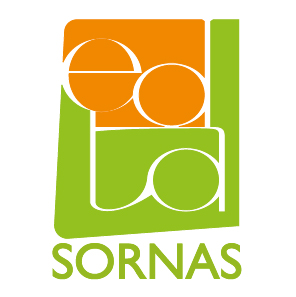 PythonBTS SIO 2TD 1 : Types, Opérateurs, Variables et AffichagePythonBTS SIO 2TD 1 : Types, Opérateurs, Variables et Affichage